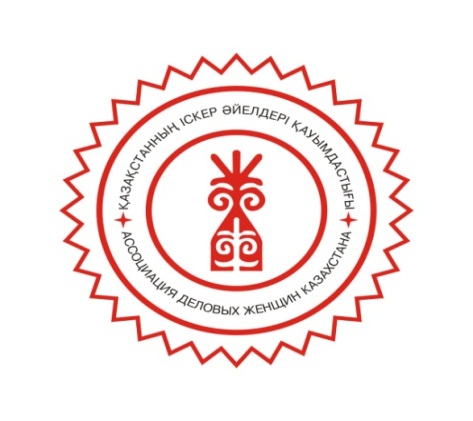 PROGRAM OF BUSINESS CONFERENCE NEW OPPORTUNITIES FOR THE DEVELOPMENT OF WOMEN'S ENTREPRENEURSHIP IN KAZAKHSTAN1st day, TuesdayAugust 29, 2017Astana, Korgalzhyn HW 2A,Duman Hotel, Diplomat conference hall, the 2nd floorThe 2nd day, WednesdayAugust 30, 2017 Astana, Kunayeva Street, 7Rixos President Astana Hotel, Zheruyuk conference hallP  A  R  T  N  E  R  S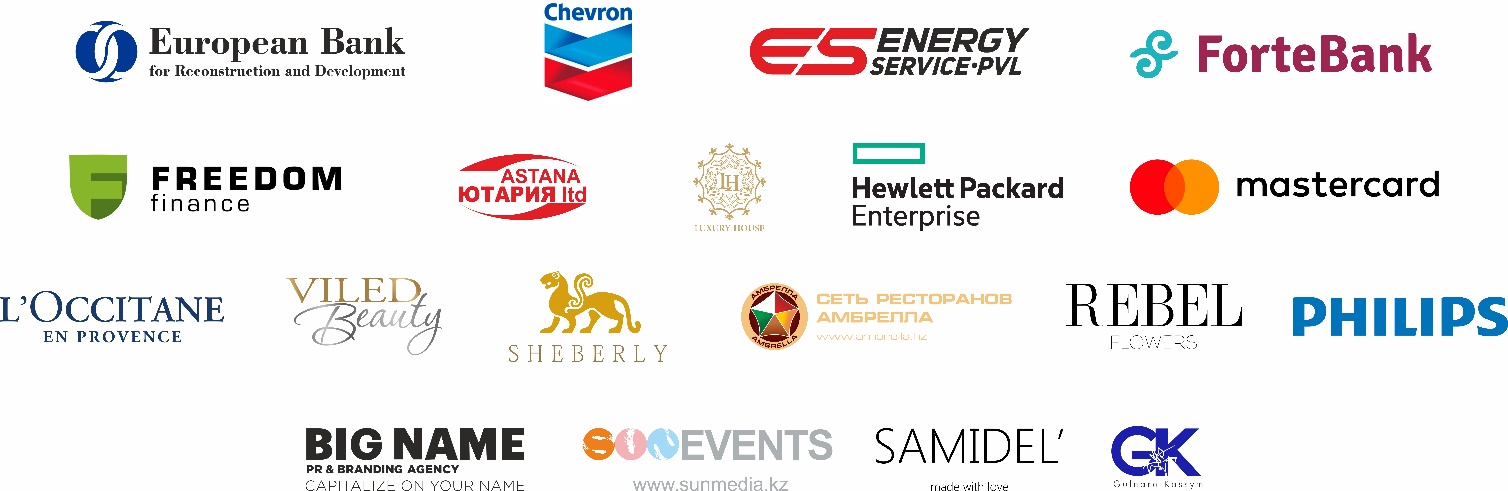 17:00 – 19:00Meeting of the first Republican Council for the regional branches’ chairmen of Association of business women of Kazakhstan (ABWK);09:00 – 09:3009:30 – 10:00Registration of participantsOpening ceremony of photo gallery “Labor Astana-2”10:00 – 10:10Opening of Business Conference – Raushan Sarsembayeva,         President of the Association of Business Women of Kazakhstan.10:10 – 10:15Showing a video “New opportunities of Association of business women of Kazakhstan”10:15 – 10:40Greetings:Dariga Nazarbayeva, Deputy of the Senate of the Parliament, Chairman of the Senate Committee on International Affairs, Defense and Security.Irene Natividad, President of the Global Summit of women,                  the USA, Washington DC.Betsy Nelson, Vice President of the European Bank for Reconstruction and Development (EBRD), Great Britain, London.Mi-Young Han, President of World Women Inventors & Entrepreneurs Association (WWIEA), South Korea, Seoul.10:40 – 11:40Panel session No.1 MODERN TRENDS OF THE DEVELOPMENT OF WOMEN'S ENTREPRENEURSHIP IN THE WORLDModerator:Mukhabbat Seitova, Deputy Chairman of the Board of Forte Bank JSCSpeakers:Zamira Kanapyanova, General Manager for Public and Government Relations of Chevron (Europe, Eurasia and the Middle East). Great Britain, London; Holger Wiefel, Head of the Regional Program of the European Bank for Reconstruction and Development (EBRD). Almaty;Margarita de Cos, Director of the World-Wide Fund for Nature. Spain, Madrid;Inga Legasova, Chairman of the Union of Women's Forces. Russia, Moscow;Alina Aldambergen, Chairman of the Board Kazakhstan Stock Exchange JSC (KASE);Gulnaz Atamkulova, Deputy Chairman of the Board                      KazAgro National managing holding JSC11:40-12:00Coffee-break12:00 – 13:00Panel session: NEW TECHNOLOGIES FOR INCREASING BUSINESS EFFICIENCY (ICT, agile, mentoring)Moderator:Nina Willems, Regional Manager of MasterCard in Armenia, Belarus and Kazakhstan. Russia, Moscow.Speakers:1. Dana Altybaeva, General Director of Hewlett Packard Enterprise Kazakhstan / Kyrgyzstan, Almaty;2. Gulnara Danybaeva, General Director of Philips in Kazakhstan and Central Asia, Almaty;3. Alexandra Pritsker, Professional Certified Coach MCC ICF Executive coach, ICF Member, Business Coach, Director of Global Coaching International University. Russia, St. Petersburg;4. Xenia Babushkina - Partner of Ernst & Young,  head of the EY practice on consulting services for Central Asia and the Caucasus;5. Aida Irgebaeva, Vice-President for IT of Transtelecom JSC 6. Saken User, Director of Corporate Finance Department of Freedom Finance JSC13:00 – 13:30Presentation of the Zhas Kanattar (Youth Wing) new Structure of ABWK – Aziza Shuzheyeva, member of the Board of ABW of Astana       13:30 – 14:0014.00 – 15.00Parade of the leaders of the Youth Wing of ABWK.Lunch15:00-15:15Presentation of Business Communications program of ABWK – Sandugash Bekzhigitova, member of the Board of ABW of Astana     15:15-15:30Presentation of the Mentoring program of ABWK -Ainur Mami, a member of the AJA in Astana;15:30 – 18:00Training on mentoring – Alexandra Pritsker, Professional Certified Coach MCC ICF, Executive coach, ICF Member, Business Coach, Director of Global Coaching International University, Saint-Petersburg19:00 – 21:00COCKTAIL PARTYReception. Fashion show from young Kazakhstani designers with selected mentors            The 3rd day, Thursday August 31, 201709:30 – 11:3011:00 – 11:3011:30 -  13:00 13:00 – 14:00Astana, Korgalzhyn HW 2A, Duman Hotel, Parlament Hall, the 2nd floorTRAINING Tools AGILE Technologies -Ksenia Babushkina, Partner of Ernst & Young,  head of the EY practice on consulting services for Central Asia and the Caucasus Coffee breakTraining "The Art of Investing"Vitaliy Kin, Speaker of the training center of JSC "Freedom Finance"Departure for EXPO-2017 (optional)